 ДЕКРЕТ ПРЕЗИДЕНТА РЕСПУБЛИКИ БЕЛАРУСЬ19 декабря 2008 г. № 24О некоторых вопросах аренды капитальных строений (зданий, сооружений), изолированных помещений, машино-местИзменения и дополнения:Декрет Президента Республики Беларусь от 30 августа 2011 г. № 7 (Национальный реестр правовых актов Республики Беларусь, 2011 г., № 98, 1/12792) - внесены изменения и дополнения, вступившие в силу 6 сентября 2011 г., за исключением изменений и дополнений, которые вступят в силу 13 декабря 2011 г.;Декрет Президента Республики Беларусь от 30 августа 2011 г. № 7 (Национальный реестр правовых актов Республики Беларусь, 2011 г., № 98, 1/12792) - внесены изменения и дополнения, вступившие в силу 6 сентября 2011 г. и 13 декабря 2011 г. В целях повышения эффективности вовлечения в хозяйственный оборот капитальных строений (зданий, сооружений), изолированных помещений, машино-мест, а также совершенствования порядка заключения договоров аренды, субаренды недвижимого имущества, безвозмездного пользования им и в соответствии с частью третьей статьи 101 Конституции Республики Беларусь:1. Установить, что:1.1. договоры аренды, субаренды капитальных строений (зданий, сооружений), изолированных помещений, машино-мест (далее - недвижимое имущество) заключаются в порядке, предусмотренном законодательством, в том числе с учетом требований настоящего Декрета, на срок не менее трех лет. Заключение таких договоров на срок менее трех лет допускается только с согласия арендаторов;1.2. договоры аренды, субаренды недвижимого имущества, безвозмездного пользования недвижимым имуществом независимо от срока аренды, субаренды, безвозмездного пользования, об изменении или расторжении этих договоров, а также права на недвижимое имущество, возникающие в связи с заключением данных договоров, не подлежат государственной регистрации. Указанные договоры считаются заключенными со дня их подписания сторонами;1.3. арендодатель, ссудодатель в случае заключения договоров, влекущих переход права собственности на недвижимое имущество, обязан указать в соответствующем договоре сведения об обременении данного имущества правом аренды, субаренды, безвозмездного пользования.Сделка, совершенная с нарушением требования, указанного в части первой настоящего подпункта, является оспоримой и может быть признана судом недействительной по иску приобретателя недвижимого имущества.2. Исключен.3. Совету Министров Республики Беларусь:в трехмесячный срок обеспечить приведение актов законодательства в соответствие с настоящим Декретом;принять иные меры по реализации данного Декрета.4. Договоры аренды, субаренды недвижимого имущества, безвозмездного пользования недвижимым имуществом, заключенные до вступления в силу настоящего Декрета, действуют на прежних условиях до окончания их срока. Продление таких договоров на новый срок, а также заключение новых договоров осуществляются с учетом правил, установленных данным Декретом.5. Настоящий Декрет вступает в силу со дня его официального опубликования, является временным и согласно части третьей статьи 101 Конституции Республики Беларусь представляется на рассмотрение Национального собрания Республики Беларусь.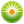 От редакции «Бизнес-Инфо»Условия, при которых договор аренды (субаренды) жилых и (или) нежилых помещений, машино-мест подлежит регистрации, установлены частью первой подп.1.6 п.1 Указа Президента Республики Беларусь от 04.08.2006 № 497.Президент Республики БеларусьА.Лукашенко